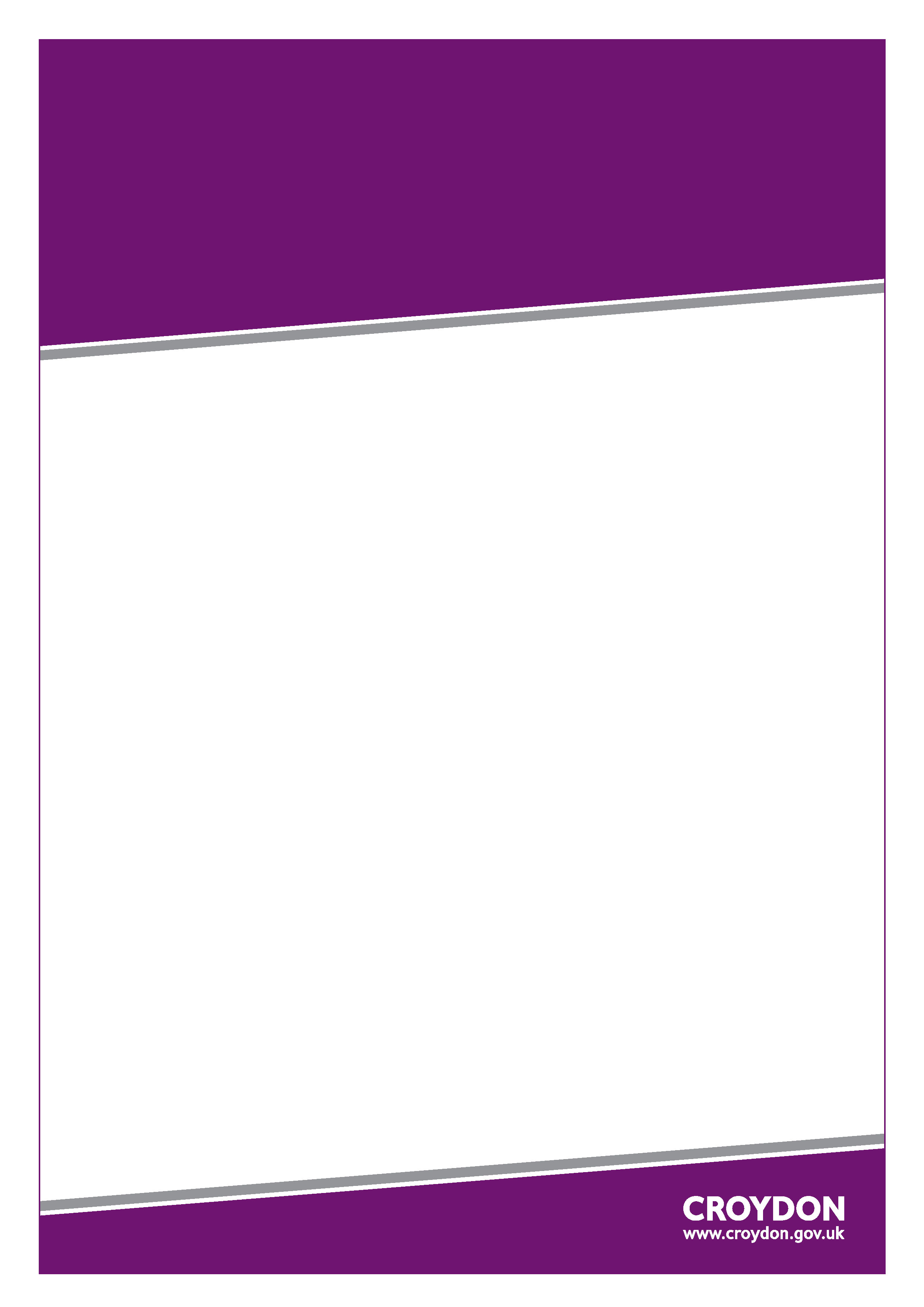 TENDER OPPORTUNITY532/2015CED Facilities Management – Pest Control ServicesCroydon Council invites Tenders from Pest Control companies for its contract for comprehensive pest control services to the Council's corporate property estate.  Treatment and riddance of infestation will be required for rats, mice and insect pests of public health significance.   The new contract will commence in July 2016.  The contract is initially for a period of three years with the option to extend for a further 1 + 1 year (maximum 5 years).How to register your interestInterested companies will need to register with the London Tenders Portal to obtain a copy of a procurement documents which will need to be completed and returned to the Council via the London Tenders Portal (https://procontract.due-north.com/register) by 12 noon on Tuesday 12th April 2016If you wish to register an interest in this contract, please follow the steps below:Register your company on the London Tenders Portal free of charge via the link below: https://procontract.due-north.com/registerAwait acceptance. You will receive an email confirming your username and passwordUse your username and password to log into the London Tenders Portal and register your interest in the relevant contract: 532/2015CED – Facilities Management Pest Control ServicesShortly after you have registered your interest, you will receive a second email containing a link to access the tender documentsLate Tenders will not be accepted.Additional information* We reserve the right to make this contract available to partners and other public sector and/or voluntary organisations.* Please be aware that the minimum London Living Wage will apply to this contract.* In keeping with Croydon’s commitment to sustainability, please DO NOT include any publicity material with your submissions.* Croydon Council aims to provide equality of opportunity and welcomes applicants from black and minority ethnic communities and disabled groups. In addition the council actively seeks to use local small to medium enterprises (SME) as part of its sustainability policy.* Please direct any communication about this procurement via the https://procontract.due-north.com/register portal. 